Σύμβαση για τα Δικαιώματα του ΠαιδιούΗ Σύμβαση για τα Δικαιώματα του Παιδιού υιοθετήθηκε από τη Γενική Συνέλευση του ΟΗΕ το 1989, για να αλλάξει τον τρόπο με τον οποίο αντιμετωπίζονται τα παιδιά, μετατρέποντάς τους από παθητικούς αποδέκτες φιλανθρωπίας σε ανθρώπινα όντα με ένα ξεχωριστό σύνολο δικαιωμάτων. Η Σύμβαση αναγνωρίζει ότι η παιδική ηλικία είναι μια ευάλωτη στιγμή και ότι τα παιδιά χρειάζονται ειδική φροντίδα και προστασία. Είναι το πρώτο παγκόσμιο σύνολο νομικά δεσμευτικών δικαιωμάτων που ισχύουν για όλα τα παιδιά. Έχει επικυρωθεί από κάθε χώρα της γης, με εξαίρεση τις Ηνωμένες Πολιτείες, καθιστώντας την ως την πιο ευρέως επικυρωμένη συμφωνία για τα ανθρώπινα δικαιώματα στην παγκόσμια ιστορία.Μέσω των 54 άρθρων της, η Σύμβαση για τα Δικαιώματα του Παιδιού θέτει τα πρότυπα για την ευημερία των παιδιών σε κάθε στάδιο της ανάπτυξής τους. Ισχύει για όλα τα παιδιά κάτω των 18 ετών (ο ορισμός του παιδιού), ανεξαρτήτως φύλου, προέλευσης, θρησκείας, αναπηρίας.Η Σύμβαση καθοδηγείται από τέσσερις θεμελιώδεις αρχές που ισχύουν για κάθε παιδί:Όχι στις Διακρίσεις (άρθρο 2). Το καλύτερο συμφέρον του παιδιού (άρθρο 3). Επιβίωση, ανάπτυξη και προστασία (άρθρο 6). Ελευθερία γνώμης και συμμετοχή (άρθρο 12). 
 Προαιρετικά πρωτόκολλα της Σύμβασης των Ηνωμένων Εθνών για τα δικαιώματα του παιδιούΗ Γενική Συνέλευση των Ηνωμένων Εθνών ενέκρινε δύο προαιρετικά πρωτόκολλα στη Σύμβαση για τα Δικαιώματα του Παιδιού, το 2000: την προστασία των παιδιών από τη συμμετοχή σε ένοπλες συγκρούσεις και από τη σεξουαλική εκμετάλλευση. Από το 2014, ένα τρίτο προαιρετικό πρωτόκολλο επέτρεψε στα παιδιά να αναφέρουν παραβιάσεις των δικαιωμάτων τους απευθείας στην Επιτροπή Δικαιωμάτων του Παιδιού, η οποία ελέγχει τη συμμόρφωση με τη ΣΔΠ.Παιδί και Ατζέντα 2030Οι 17 Παγκόσμιοι Στόχοι Βιώσιμης Ανάπτυξης (SDGs) υιοθετήθηκαν από παγκόσμιους ηγέτες το 2015 και ισχύουν για όλες τις χώρες και για κάθε πολίτη εντός αυτών. Οι Παγκόσμιοι Στόχοι Βιώσιμης Ανάπτυξης στοχεύουν στη διασφάλιση της ισότητας, εξασφαλίζοντας ότι όλοι έχουν ίδιες ευκαιρίες στην ζωή, σε κάθε χώρα έως το 2030.Η επίτευξη και των 17 SDGS στοχεύει στη βελτίωση της ζωής για όλους, παιδιά και ενήλικες. Ωστόσο, ορισμένοι από τους στόχους αυτούς έχουν ιδιαίτερη σημασία για την ευημερία των παιδιών.  Στόχος 1: Μηδενική φτώχεια 1.2. Μείωση κατά το ήμισυ της αναλογίας ανδρών, γυναικών και παιδιών όλων των ηλικιακών ομάδων, που ζουν σε συνθήκες φτώχειας.
 Στόχος 2: Μηδενική πείνα2.1. Τέλος στην πείνα και διασφάλιση της πρόσβασης όλων των ανθρώπων σε ασφαλή, θρεπτική και επαρκή τροφή, συμπεριλαμβανομένων των βρεφών. 2.2. Τέλος σε όλες τις μορφές κακής διατροφής και επίτευξη των διεθνώς συμφωνηθέντων στόχων ενάντια στην καχεξία και τη εξασθένηση των παιδιών ηλικίας κάτω των πέντε ετών, μέχρι το 2025.
 Στόχος 3: Καλή υγεία και ευημερία3.2. Τέλος στους αποτρέψιμους θανάτους νεογνών και παιδιών κάτω των πέντε ετών.
  Στόχος 4: Ποιοτική εκπαίδευση 4.1. Διασφάλιση της ελεύθερης πρόσβασης όλων των κοριτσιών και αγοριών σε ισότιμη και ποιοτική πρωτοβάθμια και δευτεροβάθμια εκπαίδευση που οδηγεί σε συναφή και αποτελεσματικά μαθησιακά οφέλη. 4.2. Διασφάλιση ότι όλα τα κορίτσια και τα αγόρια θα έχουν πρόσβαση σε ποιοτική ανάπτυξη και φροντίδα κατά την προσχολική ηλικία, ώστε να είναι έτοιμα για την πρωτοβάθμια εκπαίδευση.  Στόχος 5: Ισότητα των φύλων 5.1. Τέλος κάθε μορφής διάκρισης εις βάρος των γυναικών και των κοριτσιών, οπουδήποτε.5.2. Εξάλειψη κάθε μορφής βίας κατά όλων των γυναικών και των κοριτσιών. 5.3. Εξάλειψη όλων των επιζήμιων πρακτικών, όπως ο παιδικός και αναγκαστικός γάμος και ο ακρωτηριασμός των γυναικείων γεννητικών οργάνων.
Στόχος 8: Αξιοπρεπής εργασία και οικονομική ανάπτυξη8.7. Λήψη άμεσων και αποτελεσματικών μέτρων για την εξάλειψη της αναγκαστικής εργασίας, τη μορφή σύγχρονης δουλείας και της εμπορίας ανθρώπων, τη διασφάλιση της απαγόρευσης και εξάλειψης των χειρότερων μορφών παιδικής εργασίας, συμπεριλαμβανομένης της στρατολόγησης και της χρήσης παιδιών-στρατιωτών, καθώςκαι να δώσει τέλος σε όλες τις μορφές της παιδικής εργασίας, μέχρι το 2025.  
Στόχος 16: Ειρήνη, δικαιοσύνη και ισχυροί θεσμοί16.2. Τέλος στην κακοποίηση, εκμετάλλευση, εμπορία και διακίνηση, καθώς και σε όλες τις μορφές βίας και βασανιστηρίων που υφίστανται τα παιδιά. Τα τελευταία 30 χρόνια, η ζωή των παιδιών έχει αλλάξει...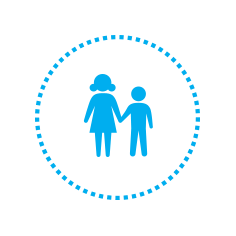 Πάνω από 50%μείωση των θανάτων παιδιών κάτω των 5 ετών, από το 1990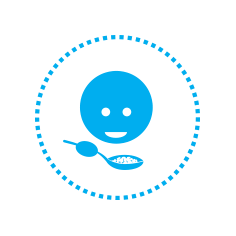 Σχεδόν στο ήμισυτο ποσοστό των υποσιτισμένων παιδιών, από το 1990
 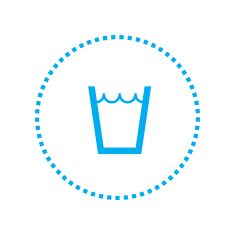 2,6 δισεκατομμύριαπερισσότεροι άνθρωποι έχουν καθαρό πόσιμο νερό σήμερα από ό, τι το 1990
 ...αλλά εκατομμύρια ακόμη μένουν πίσω και η παιδική ηλικία αλλάζει γρήγορα.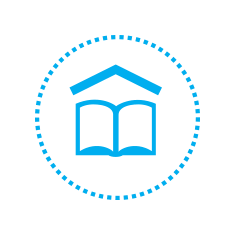 262 εκατομμύριαπαιδιά και νέοι είναι εκτός σχολείου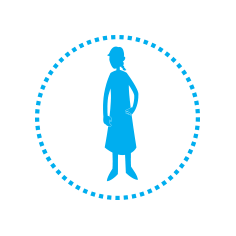 650 εκατομμύρια κορίτσια και γυναίκες παντρεύονται πριν από τα 18α γενέθλιά τους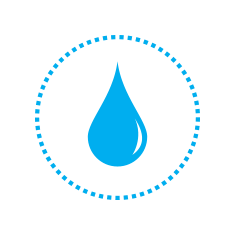 θα ζουν σε περιοχές με εξαιρετικά περιορισμένους υδάτινους πόρους, έως το 2040https://www.unicef.org/greece